АДМИНИСТРАЦИЯЖЕМЧУЖИНСКОГО СЕЛЬСКОГО ПОСЕЛЕНИЯНИЖНЕГОРСКОГО РАЙОНА РЕСПУБЛИКИ КРЫМРАСПОРЯЖЕНИЕ № 90-Р29 сентября 2023 года									с.ЖемчужинаО внесении изменений в кассовый план доходов по администрации Жемчужинского сельского поселения Нижнегорского района Республики КрымВ соответствии с пунктом 3 статьи 217, статьи 217.1 Бюджетного кодекса Российской Федерации, Федеральным Законом от 6 октября 2003 года № 131-ФЗ «Об общих принципах организации местного самоуправления в Российской Федерации», Уставом муниципального образования Жемчужинское сельское поселение Нижнегорского района Республики Крым, руководствуясь Положением о бюджетном процессе в муниципальном образовании Жемчужинское сельское поселение Нижнегорского района Республики Крым:1. Внести помесячно изменения в кассовый план в части доходов по администрации Жемчужинского сельского поселения Нижнегорского района Республики Крым согласно приложению.2. Контроль за исполнением настоящего распоряжения возложить на заместителя главы администрации Пшеничникову Н.А..3. Настоящее распоряжение вступает в силу с момента подписания.Председатель Жемчужинскогосельского совета - глава администрации Жемчужинского сельского поселения					С.И.ЧупиковПриложение к распоряжению администрации Жемчужинского сельского поселения Нижнегорского района Республики Крымот 29 сентября 2023 года № 90-РУВЕДОМЛЕНИЕо кассовом плане (об изменении кассового плана) № 33 от 29 сентября 2023 годаНаименование финансового органа: АДМИНИСТРАЦИЯ ЖЕМЧУЖИНСКОГО СЕЛЬСКОГО ПОСЕЛЕНИЯ НИЖНЕГОРСКОГО РАЙОНА РЕСПУБЛИКИ КРЫМНаименование бюджета: Бюджет муниципального образования Жемчужинское сельское поселение Нижнегорского района	Республики КрымЕдиница измерения: руб.Основание: Распоряжение администрации Жемчужинского сельского поселения Нижнегорского района Республики Крым от 29 сентября 2023 года № 90-Р «О внесении изменений в кассовый план доходов по администрации Жемчужинского сельского поселения Нижнегорского района Республики Крым» ,,Бюджетная классификацияТип средствВ том числеВ том числеВ том числеВ том числеСумма за год,,Бюджетная классификацияТип средствавгустсентябрьоктябрьдекабрьСумма за год182 1 01 02010 01 1000 110010100+39000,00-39000,000,00182 1 01 02030 01 1000 110010100-2000,00+2000,000,00182 1 05 03010 01 1000 110010100+2686,00-2686,000,00182 1 06 01030 10 1000 110010100+4000,00-4000,000,00182 1 06 06043 10 1000 110010100-17000,00+17000,000,00903 1 08 04020 01 1000 110010100+400,00-400,000,00903 2 02 29999 10 0110 150010300-59637,8559637,850,00ИТОГОИТОГО-61637,8557086,0020637,85-16086,000,00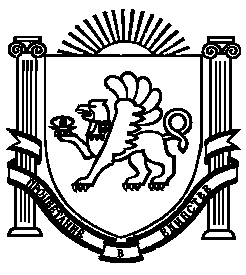 